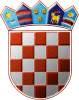    REPUBLIKA  HRVATSKAŽUPANIJSKO IZBORNO POVJERENSTVO  ZAGREBAČKE  ŽUPANIJE SJEDIŠTE: ZAGREB,  ULICA  IVANA  LUČIĆA  2A,  VI.  KAT,  SOBA  BR. 5Tel: 01/6009-452O B A V I J E S T   O  D E Ž U R S T V U  Ž U P A N I J S K O G  I Z B O R N O G  P O V J E R E N S T V A 25. svibnja 2019. – od 09:00 do 14:00 sati